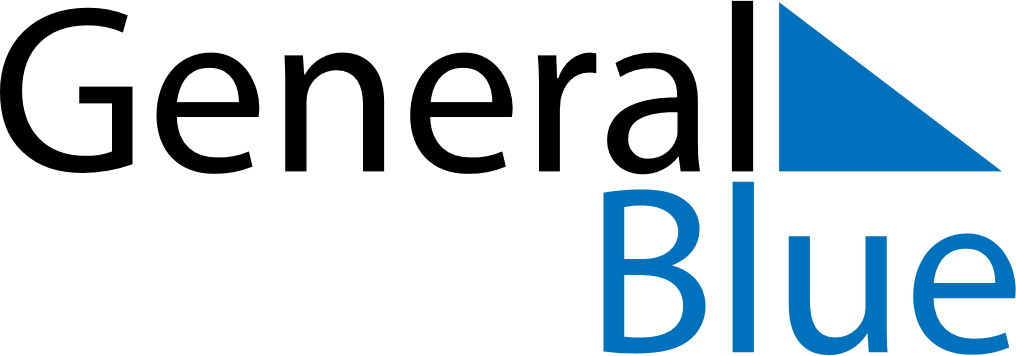 October 2024October 2024October 2024October 2024October 2024October 2024Tiszavasvari, Szabolcs-Szatmar-Bereg, HungaryTiszavasvari, Szabolcs-Szatmar-Bereg, HungaryTiszavasvari, Szabolcs-Szatmar-Bereg, HungaryTiszavasvari, Szabolcs-Szatmar-Bereg, HungaryTiszavasvari, Szabolcs-Szatmar-Bereg, HungaryTiszavasvari, Szabolcs-Szatmar-Bereg, HungarySunday Monday Tuesday Wednesday Thursday Friday Saturday 1 2 3 4 5 Sunrise: 6:33 AM Sunset: 6:14 PM Daylight: 11 hours and 40 minutes. Sunrise: 6:35 AM Sunset: 6:12 PM Daylight: 11 hours and 37 minutes. Sunrise: 6:36 AM Sunset: 6:10 PM Daylight: 11 hours and 33 minutes. Sunrise: 6:38 AM Sunset: 6:08 PM Daylight: 11 hours and 30 minutes. Sunrise: 6:39 AM Sunset: 6:06 PM Daylight: 11 hours and 26 minutes. 6 7 8 9 10 11 12 Sunrise: 6:40 AM Sunset: 6:04 PM Daylight: 11 hours and 23 minutes. Sunrise: 6:42 AM Sunset: 6:02 PM Daylight: 11 hours and 20 minutes. Sunrise: 6:43 AM Sunset: 6:00 PM Daylight: 11 hours and 16 minutes. Sunrise: 6:45 AM Sunset: 5:58 PM Daylight: 11 hours and 13 minutes. Sunrise: 6:46 AM Sunset: 5:56 PM Daylight: 11 hours and 9 minutes. Sunrise: 6:48 AM Sunset: 5:54 PM Daylight: 11 hours and 6 minutes. Sunrise: 6:49 AM Sunset: 5:52 PM Daylight: 11 hours and 2 minutes. 13 14 15 16 17 18 19 Sunrise: 6:51 AM Sunset: 5:50 PM Daylight: 10 hours and 59 minutes. Sunrise: 6:52 AM Sunset: 5:48 PM Daylight: 10 hours and 56 minutes. Sunrise: 6:53 AM Sunset: 5:46 PM Daylight: 10 hours and 52 minutes. Sunrise: 6:55 AM Sunset: 5:44 PM Daylight: 10 hours and 49 minutes. Sunrise: 6:56 AM Sunset: 5:42 PM Daylight: 10 hours and 46 minutes. Sunrise: 6:58 AM Sunset: 5:41 PM Daylight: 10 hours and 42 minutes. Sunrise: 6:59 AM Sunset: 5:39 PM Daylight: 10 hours and 39 minutes. 20 21 22 23 24 25 26 Sunrise: 7:01 AM Sunset: 5:37 PM Daylight: 10 hours and 35 minutes. Sunrise: 7:02 AM Sunset: 5:35 PM Daylight: 10 hours and 32 minutes. Sunrise: 7:04 AM Sunset: 5:33 PM Daylight: 10 hours and 29 minutes. Sunrise: 7:05 AM Sunset: 5:31 PM Daylight: 10 hours and 26 minutes. Sunrise: 7:07 AM Sunset: 5:30 PM Daylight: 10 hours and 22 minutes. Sunrise: 7:08 AM Sunset: 5:28 PM Daylight: 10 hours and 19 minutes. Sunrise: 7:10 AM Sunset: 5:26 PM Daylight: 10 hours and 16 minutes. 27 28 29 30 31 Sunrise: 6:11 AM Sunset: 4:24 PM Daylight: 10 hours and 13 minutes. Sunrise: 6:13 AM Sunset: 4:23 PM Daylight: 10 hours and 9 minutes. Sunrise: 6:14 AM Sunset: 4:21 PM Daylight: 10 hours and 6 minutes. Sunrise: 6:16 AM Sunset: 4:19 PM Daylight: 10 hours and 3 minutes. Sunrise: 6:18 AM Sunset: 4:18 PM Daylight: 10 hours and 0 minutes. 